Положение об организации предоставления общедоступного и бесплатного начального общего, основного общего, среднего общего образования по основным общеобразовательным программам на территории Пограничного муниципального округаПринятРешением Думы Пограничногомуниципального округаот 25.02.2021 г. № 138I. Общие положения1.1. Положение об организации предоставления общедоступного и бесплатного начального общего, основного общего, среднего общего образования по основным общеобразовательным программам на территории Пограничного муниципального округа (далее - Положение) разработано в соответствии с Федеральным законом       от 6 октября 2003 года № 131-ФЗ «Об общих принципах организации местного самоуправления в Российской Федерации», Федеральным законом от 29 декабря 2012 года № 273-ФЗ «Об образовании в Российской Федерации», приказом министерства образования и науки Российской Федерации от 28 августа 2020 г.  № 442 «Об утверждении Порядка организации и осуществления образовательной деятельности по основным общеобразовательным программам - образовательным программам начального общего, основного общего и среднего общего образования», постановлением  Главного государственного санитарного врача РФ от 28 сентября 2020 г. № 28 "Об утверждении санитарных правил СП 2.4.3648-20 "Санитарно-эпидемиологические требования к организациям воспитания и обучения, отдыха и оздоровления детей и молодежи".1.2. Положение разработано в целях обеспечения государственных гарантий получения общедоступного и бесплатного начального общего, основного общего, среднего общего образования гражданам, фактически проживающим на территории Пограничного муниципального округа, независимо от их гражданства, национальности, вероисповедания, в том числе особенности организации образовательной деятельности для учащихся с ограниченными возможностями здоровья.Организация предоставления общедоступного и бесплатного начального общего, основного общего, среднего общего образования по основным общеобразовательным программам включает в себя:создание муниципальных общеобразовательных организаций;организацию реализации программ начального общего, основного общего, среднего общего образования;организацию предоставления адаптированных общеобразовательных программ;организацию предоставления дополнительного образования;организацию образовательной деятельности учащихся с ограниченными возможностями здоровья;предоставление учащимся помещений, соответствующих санитарно-гигиеническим требованиям;организацию питания учащихся;организацию отдыха детей в каникулярное время;организацию бесплатной перевозки учащихся;проведение лечебно - профилактических мероприятий;воспитание, присмотр, уход и оздоровление детей;финансовое обеспечение организации предоставления общедоступного           и бесплатного начального  общего,  основного общего,  среднего общего образования.1.3. Организацию предоставления общедоступного и бесплатного начального общего, основного общего, среднего общего образования в муниципальных общеобразовательных организациях осуществляет Администрация Пограничного муниципального округа (далее - Администрация).1.4. Реализацию полномочий Администрации по организации предоставления общедоступного и бесплатного начального общего, основного общего, среднего общего образования осуществляет отдел образования Администрации Пограничного муниципального округа (далее - отдел образования).II. Организация предоставления общедоступного и бесплатного начального общего, основного общего, среднего общего образования по основным общеобразовательным программам2.1. Учредителем муниципальных общеобразовательных организаций является Пограничный муниципальный округ (далее - Учредитель). Функции и полномочия Учредителя осуществляет Администрация Пограничного муниципального округа. 2.2. Муниципальные общеобразовательные организации создаются Учредителем   и регистрируются в порядке, установленном законодательством Российской Федерации (далее - общеобразовательная организация).2.3. Общее образование может быть получено в организациях, осуществляющих образовательную деятельность, а также вне организаций, осуществляющих образовательную деятельность, в форме семейного образования. Среднее общее образование может быть получено в форме самообразования.Форма получения общего образования и форма обучения по конкретной общеобразовательной программе определяются родителями (законными представителями) несовершеннолетнего учащегося. При выборе родителями (законными представителями) несовершеннолетнего учащегося формы получения общего образования и формы обучения учитывается мнение ребенка.При выборе родителями (законными представителями) несовершеннолетнего учащегося формы получения общего образования в форме семейного образования родители (законные представители) информируют об этом выборе орган местного самоуправления муниципального округа на территории которого они проживают.Обучение в форме семейного образования и самообразования осуществляется    с правом последующего прохождения промежуточной и государственной итоговой аттестации в образовательных организациях.2.4. Формы обучения по общеобразовательным программам определяются соответствующими федеральными государственными образовательными стандартами, если иное не установлено Федеральным законом от 29 декабря 2012 г. N273-ФЗ       «Об образовании в Российской Федерации».Допускается сочетание различных форм получения образования и форм обучения.2.5. Обучение по индивидуальному учебному плану, в том числе ускоренное обучение, в пределах осваиваемых общеобразовательных программ осуществляется    в порядке, установленном локальными нормативными актами образовательной организации.При прохождении обучения в соответствии с индивидуальным учебным планом его продолжительность может быть изменена образовательной организацией с учетом особенностей и образовательных потребностей конкретного учащегося.2.6. Сроки получения начального общего, основного общего и среднего общего образования устанавливаются федеральными государственными образовательными стандартами общего образования.2.7. Содержание начального общего, основного общего и среднего общего образования определяется образовательными программами начального общего, основного общего и среднего общего образования.2.8. Требования к структуре, объему, условиям реализации и результатам освоения общеобразовательных программ определяются соответствующими федеральными государственными образовательными стандартами. 2.9. Общеобразовательные программы самостоятельно разрабатываются         и утверждаются образовательными организациями.Образовательные организации, осуществляющие образовательную деятельность по имеющим государственную аккредитацию общеобразовательным программам, разрабатывают указанные образовательные программы в соответствии с федеральными государственными образовательными стандартами и с учетом соответствующих примерных основных образовательных программ.2.10. Общеобразовательная программа включает в себя учебный план, календарный учебный график, рабочие программы учебных предметов, курсов, дисциплин (модулей), оценочные и методические материалы, рабочую программу воспитания и календарный план воспитательной работы.Учебный план общеобразовательной программы определяет перечень, трудоемкость, последовательность и распределение по периодам обучения учебных предметов, курсов, дисциплин (модулей), иных видов учебной деятельности учащихся   и формы их промежуточной аттестации.Рабочая программа воспитания и календарный план воспитательной работы разрабатываются и утверждаются образовательной организацией с учетом включенных в примерные общеобразовательные программы примерных рабочих программ воспитания и примерных календарных планов воспитательной работы.2.11. При реализации общеобразовательных программ используются различные образовательные технологии, в том числе дистанционные образовательные технологии, электронное обучение.2.12. При угрозе возникновения и (или) возникновении отдельных чрезвычайных ситуаций, введении режима повышенной готовности или чрезвычайной ситуации на всей территории Российской Федерации либо на ее части реализация общеобразовательных программ осуществляется с применением электронного обучения, дистанционных образовательных технологий вне зависимости от ограничений, предусмотренных в федеральных государственных образовательных стандартах, если реализация указанных образовательных программ без применения указанных технологий и перенос сроков обучения невозможны.2.13. Общеобразовательные программы реализуются образовательной организацией как самостоятельно, так и посредством сетевых форм их реализации.Организация может использовать сетевую форму реализации общеобразовательных программ и (или) отдельных компонентов, предусмотренных образовательными программами (в том числе различного вида, уровня и (или) направленности), обеспечивающую возможность освоения образовательных программ учащимися с использованием ресурсов нескольких организаций, осуществляющих образовательную деятельность, включая иностранные, а также при необходимости     с использованием ресурсов иных организаций. Использование сетевой формы реализации общеобразовательных программ осуществляется на основании договора между указанными организациями.2.14. При реализации общеобразовательных программ образовательной организацией может применяться форма организации образовательной деятельности, основанная на модульном принципе представления содержания общеобразовательной программы и построения учебных планов, использовании соответствующих образовательных технологий.2.15. В образовательных организациях образовательная деятельность осуществляется на государственном языке Российской Федерации.При приеме (переводе) на обучение по имеющим государственную аккредитацию образовательным программам начального общего и основного общего образования выбор языка образования, изучаемых родного языка из числа языков народов Российской Федерации, в том числе русского языка как родного языка, государственных языков республик Российской Федерации осуществляется по заявлениям родителей (законных представителей) несовершеннолетних учащихся.2.16. Образовательная организация создает условия для реализации общеобразовательных программ.2.17. Образовательная деятельность по общеобразовательным программам, в том числе адаптированным общеобразовательным программам, организуется               в соответствии с расписанием учебных занятий, которое определяется образовательной организацией.2.18. При проведении учебных занятий в малочисленных образовательных организациях допускается объединение в группы учащихся по образовательным программам начального общего образования из нескольких классов в соответствии     с санитарно-эпидемиологическими правилами и нормативами.2.19. Учебный год в образовательных организациях начинается 1 сентября         и заканчивается в соответствии с учебным планом соответствующей общеобразовательной программы. Начало учебного года может переноситься образовательной организацией при реализации общеобразовательной программы       в очно-заочной форме обучения не более чем на один месяц, в заочной форме обучения - не более чем на три месяца.В процессе освоения общеобразовательных программ учащимся предоставляются каникулы. Сроки начала и окончания каникул определяются образовательной организацией самостоятельно.2.20. Освоение общеобразовательной программы, в том числе отдельной части или всего объема учебного предмета, курса, дисциплины (модуля) общеобразовательной программы, сопровождается текущим контролем успеваемости и промежуточной аттестацией учащихся. Формы, периодичность и порядок проведения текущего контроля успеваемости и промежуточной аттестации учащихся определяются образовательной организацией самостоятельно.2.21. При реализации утвержденных рабочих программ учебных предметов, курсов, дисциплин (модулей) общеобразовательной программы объем домашних заданий (по всем учебным предметам) должен быть таким, чтобы затраты времени на его выполнение не превышали (в астрономических часах): во 2-3 классах - 1,5 часа, в 4-5 классах - 2 часа, в 6-8 классах - 2,5 часа, в 9-11 классах - до 3,5 часа.В первом классе обучение проводится без балльного оценивания знаний учащихся и домашних заданий.2.22. Освоение учащимися основных образовательных программ основного общего и среднего общего образования завершается итоговой аттестацией, которая является обязательной.   Лица, осваивающие образовательную программу в форме семейного образования или самообразования либо обучавшиеся по не имеющей государственной аккредитации образовательной программе основного общего или среднего общего образования, вправе пройти экстерном промежуточную и государственную итоговую аттестацию     в образовательной организации по имеющим государственную аккредитацию образовательным программам основного общего и среднего общего образования бесплатно. При прохождении указанной аттестации экстерны пользуются академическими правами учащихся по соответствующей образовательной программе.Учащиеся, освоившие в полном объеме соответствующую образовательную программу учебного года, переводятся в следующий класс.Учащиеся, не прошедшие промежуточной аттестации по уважительным причинам или имеющие академическую задолженность,  переводятся в следующий класс условно.Учащиеся в образовательной организации по общеобразовательным программам, не ликвидировавшие в установленные сроки академической задолженности с момента ее образования, по усмотрению их родителей (законных представителей) оставляются на повторное обучение, переводятся на обучение по адаптированным общеобразовательным программам в соответствии с рекомендациями психолого-медико-педагогической комиссии либо на обучение по индивидуальному учебному плану.Лицам, успешно прошедшим государственную итоговую аттестацию по образовательным программам основного общего и среднего общего образования, выдается в установленном законодательством об образовании порядке аттестат об основном общем или среднем общем образовании, подтверждающий получение общего образования соответствующего уровня.Лицам, не прошедшим итоговой аттестации или получившим на итоговой аттестации неудовлетворительные результаты, а также лицам, освоившим часть образовательной программы основного общего и среднего общего образования и (или) отчисленным из образовательной организации, выдается справка об обучении или      о периоде обучения по образцу, самостоятельно устанавливаемому образовательной организацией.Учащиеся, не прошедшие государственной итоговой аттестации или получившие на государственной итоговой аттестации неудовлетворительные результаты, вправе пройти государственную итоговую аттестацию в сроки, определяемые порядком проведения государственной итоговой аттестации по соответствующим образовательным программам.Учащиеся, освоившие образовательные программы основного общего образования и получившие на государственной итоговой аттестации неудовлетворительные результаты, по усмотрению их родителей (законных представителей) с учетом мнения обучающихся, а также с учетом рекомендаций психолого-медико-педагогической комиссии (при их наличии) могут быть оставлены на повторное обучение или получить основное общее образование в форме семейного образования с последующим прохождением государственной итоговой аттестации     в порядке и сроки, установленные законодательством Российской Федерации.III. Особенности организации образовательной деятельности для лиц              с ограниченными возможностями здоровья3.1. Содержание общего образования и условия организации обучения учащихся  с ограниченными возможностями здоровья определяются адаптированной общеобразовательной программой, а для инвалидов также в соответствии               с индивидуальной программой реабилитации инвалида.3.2. Исходя из категории учащихся с ограниченными возможностями здоровья их численность в классе (группе) не должна превышать 15 человек.3.3. В образовательных организациях, осуществляющих образовательную деятельность по адаптированным общеобразовательным программам, создаются специальные условия для получения образования учащимися с ограниченными возможностями здоровья:а) для учащихся с ограниченными возможностями здоровья по зрению:адаптация официальных сайтов организаций в сети Интернет с учетом особыхпотребностей инвалидов по зрению с приведением их к международному стандарту доступности веб-контента и веб-сервисов (WCAG);размещение в доступных для учащихся, являющихся слепыми или слабовидящими, местах и в адаптированной форме (с учетом их особых потребностей) справочной информации о расписании учебных занятий (должна быть выполнена крупным (высота прописных букв не менее 7,5 см) рельефно-контрастным шрифтом (на белом или желтом фоне) и продублирована шрифтом Брайля).б) для учащихся с ограниченными возможностями здоровья по слуху:дублирование звуковой справочной информации о расписании учебных занятий;обеспечение надлежащими звуковыми средствами воспроизведения информации;в)	для учащихся, имеющих нарушения опорно-двигательного аппарата:обеспечение беспрепятственного доступа учащихся в учебные помещения, столовые, туалетные и другие помещения образовательной организации, а также их пребывания в указанных помещениях (наличие пандусов, поручней, расширенных дверных проемов, лифтов, локальное понижение стоек-барьеров до высоты не более 0,8 м; наличие специальных кресел и других приспособлений).3.4. Для получения без дискриминации качественного образования лицами           с ограниченными возможностями здоровья создаются:а) необходимые условия для коррекции нарушений развития и социальной адаптации, оказания ранней коррекционной помощи на основе специальных педагогических подходов и наиболее подходящих для этих лиц языков, методов        и способов общения;б) условия, в максимальной степени способствующие получению образования определенного уровня и определенной направленности, а также социальному развитию этих лиц, в том числе посредством организации инклюзивного образования лиц         с ограниченными возможностями здоровья.В образовательной организации, осуществляющей образовательную деятельность по адаптированным общеобразовательным программам, допускается: совместное   обучение   слепых  и  слабовидящих  учащихся,  а  также учащихся с пониженным зрением, страдающих амблиопией и косоглазием               и нуждающихся в офтальмологическом сопровождении.Основой обучения слепых учащихся является система Брайля.совместное обучение учащихся с задержкой психического развития              и учащихся с расстройством аутистического спектра, интеллектуальное развитие которых сопоставимо с задержкой психического развития;совместное обучение по образовательным программам для учащихся              с умственной отсталостью и учащихся с расстройством аутистического спектра, интеллектуальное развитие которых сопоставимо с умственной отсталостью (не более одного ребенка в один класс).В случае если учащиеся завершают освоение адаптированных общеобразовательных программ основного общего образования до достижения совершеннолетия и не могут быть трудоустроены, для них открываются классы (группы) с углубленным изучением отдельных учебных предметов, предметных областей соответствующей образовательной программы.Для учащихся, нуждающихся в длительном лечении, детей-инвалидов, которые по состоянию здоровья не могут посещать образовательные организации, на основании заключения медицинской организации и письменного обращения родителей (законных представителей) обучение по общеобразовательным программам организуется на дому или в медицинских организациях.Порядок регламентации и оформления отношений государственной              и муниципальной образовательной организации и родителей (законных представителей) учащихся, нуждающихся в длительном лечении, а также детей - инвалидов в части организации обучения по общеобразовательным программам на дому или в медицинских организациях определяется нормативным правовым актом уполномоченного органа государственной власти субъекта Российской Федерации.IV.  Компетенция органов местного самоуправления по организации предоставления общедоступного и бесплатного начального общего, основного общего, среднего общего образования4.1. К полномочиям Думы Пограничного муниципального округа относятся:  а) принятие нормативных правовых актов и изменений в них по организации предоставления общедоступного и бесплатного начального общего, основного общего, среднего общего образования;  б) утверждение в составе бюджета Пограничного муниципального района расходов на реализацию мероприятий по организации предоставления общедоступного и бесплатного начального общего, основного общего, среднего общего образования;  в) осуществляет иные полномочия в соответствии с федеральным законодательством, законодательством Приморского края, нормативными правовыми актами Пограничного муниципального района.4.2. К полномочиям Администрации Пограничного муниципального округа относится: а) организация предоставления общедоступного и бесплатного начального общего, основного общего, среднего общего образования по основным общеобразовательным программам в муниципальных образовательных организациях;б) организация предоставления дополнительного образования детей                в муниципальных образовательных организациях;в) создание условий для осуществления присмотра и ухода за детьми, содержания детей в муниципальных образовательных организациях;г) создание, реорганизация, ликвидация муниципальных образовательных организаций, осуществление функций и полномочий учредителей муниципальных образовательных организаций;д) обеспечение содержания зданий и сооружений муниципальных образовательных организаций, обустройство прилегающих к ним территорий;е) учет детей, подлежащих обучению по образовательным программам  начального общего, основного общего и среднего общего образования, закрепление муниципальных образовательных организаций за конкретными территориями Пограничного муниципального округа;ж) осуществление иных полномочий, установленных законодательством в сфере образования.V. Финансовое обеспечение организации предоставления общедоступного         и бесплатного начального общего, основного общего и среднего общего образования5.1. Источниками финансового обеспечения организации предоставления общедоступного и бесплатного начального общего, основного общего, среднего общего образования в общеобразовательных организациях являются: а) средства регионального бюджета Приморского края в виде субсидий          и субвенций, иные, не запрещенные законодательством, источники. Финансовое обеспечение государственных гарантий и прав граждан на получение общедоступного и бесплатного начального общего, основного общего, среднего общего образования осуществляется за счет средств субвенций, выделенных из бюджета Приморского края бюджету Пограничного муниципального округа         в размере, необходимом для реализации основных общеобразовательных программ     в части финансирования расходов на оплату труда работников общеобразовательных организаций, приобретение средств обучения и воспитания (приборы, оборудование, включая спортивное оборудование и инвентарь, инструменты (в том числе музыкальные), учебно - наглядные пособия, компьютеры, информационно - телекоммуникационные сети,  лицензионное программное обеспечение и (или) лицензии на программное обеспечение, создание и поддержание функционирования информационно-телекоммуникационной сети дистанционного обучения                в муниципальных общеобразовательных организациях, оплату доступа муниципальных общеобразовательных организаций к информационно-телекоммуникационной сети «Интернет» с контентной фильтрацией, оплату доступа к информационным               и образовательным ресурсам, аппаратно-программные и аудиовизуальные средства, печатные и электронные образовательные и информационные ресурсы и иные материальные объекты, необходимые для организации образовательной деятельности, расходные материалы  и прочие расходы, за исключением расходов на содержание зданий и оплату коммунальных услуг, осуществляемых за счет средств бюджета Пограничного муниципального округа, в соответствии с нормативами, установленными законами Приморского края.б) субсидий из местного бюджета на возмещение нормативных затрат, связанных   с оказанием муниципальных услуг (выполнением работ);в) субсидий из местного бюджета на иные цели в случаях и порядке, установленных Администрацией Пограничного муниципального округа;г) бюджетных инвестиций из местного бюджета в случаях и порядке, установленных Администрацией Пограничного муниципального округа;д) добровольных пожертвований и целевых взносов организаций, предприятий, частных лиц, в том числе родителей (законных представителей) обучающихся;е) доходов, полученных от предоставления платных услуг и иной, приносящей доход деятельности;ж) доходов от сдачи в аренду имущества в установленном порядке;з) других, не запрещенных законом поступлений.5.2. Органы местного самоуправления осуществляют при необходимости финансовое обеспечение подвоза обучающихся к общеобразовательным организациям.5.3. Осуществление общеобразовательной организацией приносящей доход деятельности не влечет за собой снижение нормативов финансового обеспечения образовательной организации за счет средств бюджетов бюджетной системы Российской Федерации.5.4. Органы местного самоуправления вправе осуществлять за счет средств местного бюджета финансовое обеспечение предоставления начального общего, основного общего, среднего общего образования общеобразовательными организациями в части расходов на оплату труда работников общеобразовательных организаций, расходов на учебники и учебные пособия, технические средства обучения, расходные материалы и хозяйственные нужды сверх норматива финансового обеспечения, установленного органами государственной власти Приморского края.VI. Заключительные положения6.1. Считать утратившим силу муниципальный правовой акт Пограничного муниципального района от 20.02.2017 г. № 158-МПА «Положение об организации предоставления общедоступного и бесплатного начального общего, основного общего, среднего общего образования по основным общеобразовательным программам на территории Пограничного муниципального района».6.2. Настоящий муниципальный правовой акт вступает в силу с момента опубликования.Глава Пограничного муниципального округа                                              О.А. АлександровМУНИЦИПАЛЬНЫЙ ПРАВОВОЙ АКТПОГРАНИЧНОГО МУНИЦИПАЛЬНОГО ОКРУГАПРИМОРСКОГО КРАЯ26.02.2021 г.                            п. Пограничный                        №  70-МПА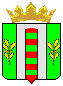 